Udarbejdet:	Kontrolleret:	Godkendt:Facadekassetter  – som Alucobond SZ-20 SYSTEM4.1	Orienteringbips B2.390 Basisbeskrivelse – beklædninger, monteret er sammen med denne projektspecifikke beskrivelse gældende for arbejdet.4.2	OmfangArbejdet omfatterLevering og montering af facadebeklædning som Alucobond SZ-20 SYSTEM.Levering og montering af alle afslutningsprofiler/Inddækningsprofiler der vedr. facadebeklædningen.4.3	LokaliseringArbejdet omfatter facadebeklædning vedr. < Bygnings nr. X >Der henvises i øvrigt til udarbejdet tegningsmateriale4.4	Tegningshenvisning< Hovedtegning		X >< Plantegning		X >< Snittegning		X >< Detaljetegning		X >4.5	KoordineringArbejdet skal koordineres med følgende< Ydervægge >< Tagkonstruktion>< Døre, vinduer og porte >4.6	Tilstødende bygningsdeleDer udføres afslutninger / inddækninger mod alle tilstødende bygningsdele jf. nedenstående.< Ydervægge >< Tagkontruktion >< Døre, vinduer og porte >< Fundamenter >4.7	ProjekteringNedenstående projekteringsmateriale udføres af entreprenøren.< X >Producentens anvisninger, detaljeprincipper og dimensioneringstabeller skal følges.Inden igangsættelse skal projektmaterialet godkendes af byggeledelse.Entreprenøren skal påregne deltagelse ved < X > projektmøder4.8	UndersøgelserDet skal sikres at der er korrekt og konditionsmæssig baggrund for udførelse af facademontagen. Her henhører alle arbejder der vedrører forudgående og tilstødende bygningsdele.4.9	Materialer og produkterFacadekassetterFacadebeklædning	4 mm sandwichpanel som Alucobond, Alumeco SZ-20 SYSTEMKlassebetegnelserHidtidige danske betegnelser	= Ubrandbart materiale Ny europæisk klasse		= A2-s1,d0Pladebeklædning i kassetter – Alucobond A24 mm sandwichplade med 0,5mm aluminium – dæk plader og mineralsk kerne.Tekniske specifikationer:Vægt 7,6 kg/m2Tykkelsestolerancer +/- 0,2 mmStivhed E·J 2´00 kNcm2/mLegering EN AW - 5005 A (AIMg1) Iht. EN 573-3Hårdhed H22/H42 Iht. EN 515Elasticitetsmodul 70´000 N/mm2Aluminiummets strækstyrke Rm ≥ 130 N/mm20,2 % prøvespænding (N/mm2) Rp0,2 ≥ 90Strækevne A50 ≥ 5 %Lineære varmeudvidelser 2,4 mm / ved 100 °C temperaturforskelOverfladebehandlet Coil coating Flourocarbon based (e.g. PVDF) glans 30-35Profiler i kassetterAlumeco Startprofil nr. 44026Vægt 0,624 kg/mLegering EN AW-6063 T6Se bilag 1Alumeco Bundprofil nr. 44024Vægt 0,667 kg/mLegering EN AW-6063 T6Se bilag 1Alumeco Topprofil nr. 44025Vægt 0,727 kg/mLegering EN AW-6063 T6Se bilag 2 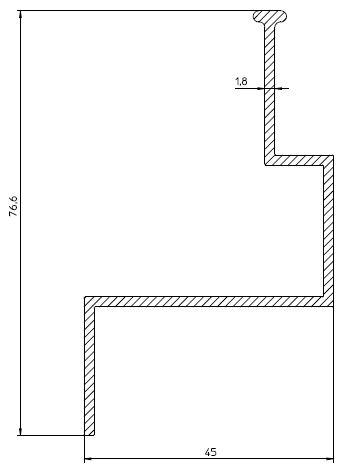 Understøtninger	Alumeco Hatprofil 11304Tekniske specifikationer:Vægt 1,004 kg/mLegering EN AW-6063 T6Se bilag 2FastgørelsesmiddelJf. producents anvisningerAfslutningsprofiler/InddækningsprofilerSålbænke, Murkroner, Hjørneafslutninger mv. leveres og monteres i sammemateriale som facadebeklædning.4.10	UdførelseFacadesystem skal monteres og håndteresJf. producents anvisninger.Montageanvisning og øvrige datablade skal rekvireres fra producent. Disse skal endvidere foreligges som dokumentation. Forudgående bygningsdeleDer skal sikres at disse opfylder krav til montage / ophæng af facadekassetterDe faktiske laster vedr. facadesystemet skal sikres og dokumenteres jf. ingeniør beregning.Bagvedliggende profilsystem skal opbygges således, at dette tilgodeser den nødvendige ventilation bag facadepladerne. Lodrette understøtningerFacadekassetterne fastgøres til profilsystem bestående af lodretstående aluminiumsprofiler som Alumeco Hatprofil nr.11304. Disse opsættes med c/c afstand afhængig af kassettestørrelse samt vindlast på facaden, afstand dimensioneres af producent. Ved opsætning af profilsystemet skal det sikres at dette er i lod og flugter i samme plan.BearbejdningVed bearbejdning / tilskæring af Alucobondplader henvises til produktblad fra 3A composites - Processing Alucobond samt anbefalinger fra producent.FolieFacadekassetter som Alucobond leveres foliebelagt. Folien skal først fjernes når alle kassetter er monteret. Fastgørelse Facadekassetterne monteres på de lodrette understøtninger. Fastgørelse jf. producents montageanvisning.Der skal ved montage af underlag og facadekassetter sikres, at krav til materialernes længdeudvidelse opretholdes. Der skal som udgangspunkt påregnes en længdeudvidelse  af kassetter på 2,4 mm pr/m ved temperaturforskel på 100˚. Afslutningsprofiler/InddækningsprofilerMonteres jf. producents anvisninger.Der skal ved montage sikres at krav til pladernes udvidelse opretholdes.Hvor montage af disse fastgøres mekanisk, skal det sikres at pladerne ikke beskadiges.OpbevaringFacadekassetterne skal opvares iht. producents anvisninger.Disse leveres på pladsen på paller. Pallerne skal placeres så disse står plant med fast underlag, øvrige anvisninger vedr. håndtering skal til en hver tid følges. 4.11	Mål og tolerancer4.11.1	Facadekassetter - Alucobond A2Pladetykkelse: ± 0,2 mmLængde 2000-4000 mm: -0/+6 mm  Længde 4001-8000 mm: -0/+10 mm  Ved alle samlinger skal udvidelse af sandwichpladerne samt understøttende profilsystem tilgodesesUdvidelse på 2,4 mm/m ved en temperaturforskel på 100˚, skal kunne optages i samlingerne. 4.11.2	ProfilerLængde 6000 mm: -0/+10 mm  Længdeudvidelse skal tilgodeses 4.12	PrøverDer bør laves en mock-up, der viser et udsnit af facaden på ca. 1x1 m til godkendelse hos arkitekten / bygherren. 4.13	Arbejdsmiljø4.14	KontrolKorrekt montage og håndtering skal dokumenteres jf. udbudskontrolplan4.15	D&V-dokumentationJf. producents anvisninger.Bilag 1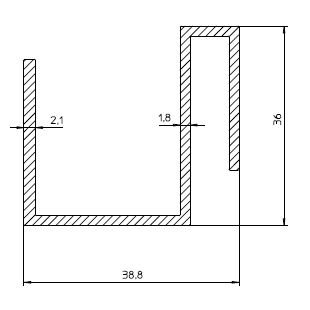 Alumeco Profil 44026 - Startprofil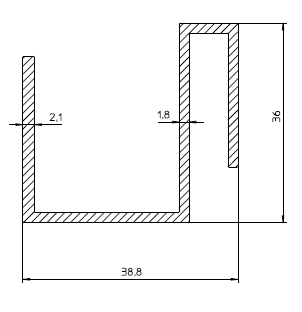 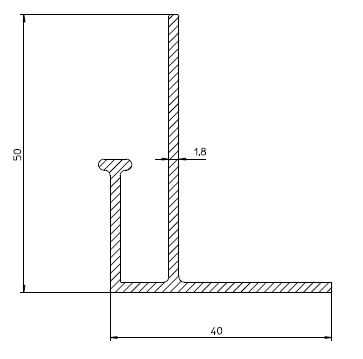 Alumeco Profil 44024 - BundprofilBilag 2Alumeco Profil 44025 - TopprofilAlumeco Profil 11304 -  Understøtning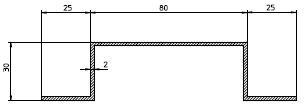 